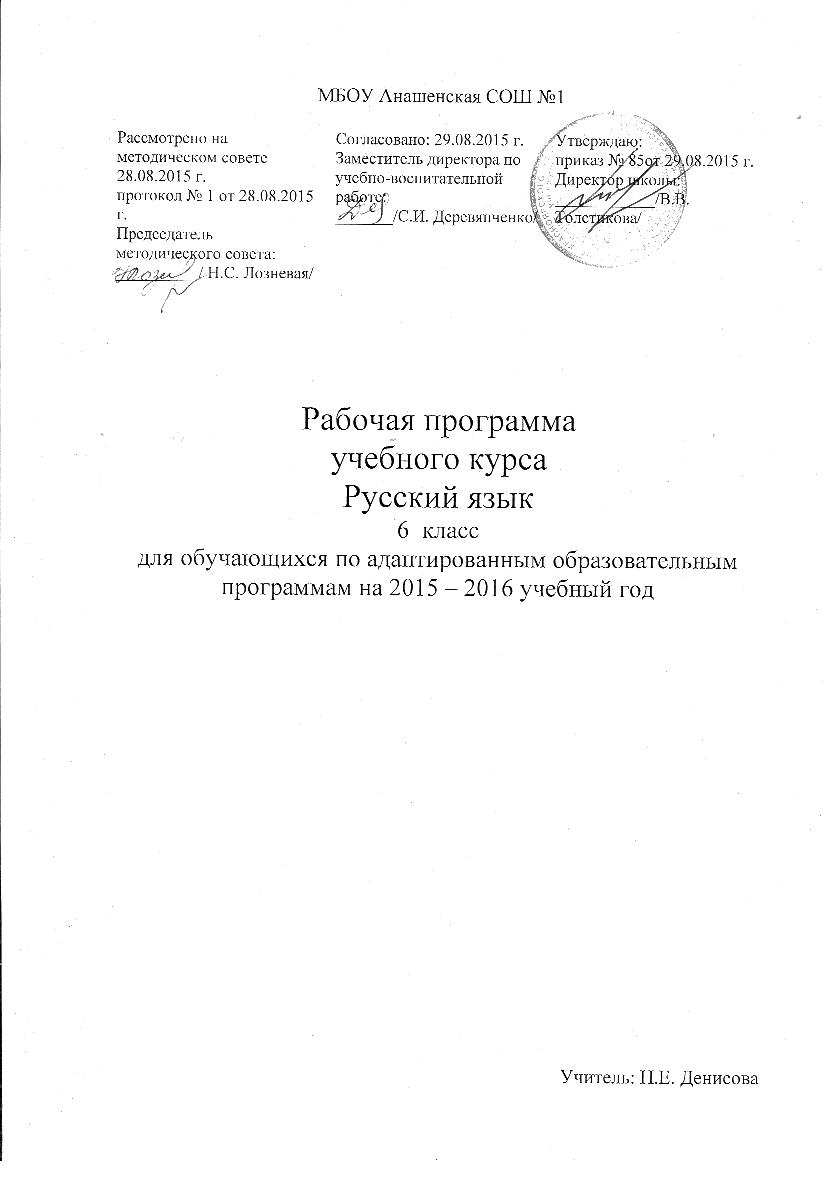 Пояснительная запискаРабочая программа по русскому языку для 6 класса составлена на основе: - Программы специальной (коррекционной) образовательной школы VIII вида для 5-9 классов под редакцией В.В. Воронковой;- Устава школы;-Учебного плана МБОУ Анашенской СОШ № 1на 2015-16 уч.год;-Годового календарного учебного графика МБОУ Анашенской СОШ № 1 на 2015-16 учебный год;- Положения о структуре, порядке  утверждения рабочих программ учебных курсов, предметов, дисциплин в Анашенской СОШ №1 В качестве основы для настоящей рабочей программы использована программа В.В.Воронковой «Русский (родной) язык» из сборника программ специальной (коррекционной) образовательной школы VIII вида для 5-9 классов, М., «Владос», 2011г.  Выбор данной программы обусловлен тем, что она допущена Министерством образования Российской Федерации и успешно используется при обучении письму в специальных (коррекционных) школах VIII вида.В ней конкретизированы пути и средства исправления недостатков общего, речевого и нравственного воспитания умственно отсталых детей в процессе овладения каждым учебным предметом.Русский язык является одним из основных предметов в специальной (коррекционной) общеобразовательной школе 8 вида. Обучение русскому языку носит коррекционную и практическую направленность, что определяет содержание и структуру учебного предмета. В школе имеются учебники и методические пособия для реализации данной программы. Общая характеристика учебного предметаЦели обучения коррекционной школы VIII вида – это намечаемые результаты обучения, воспитания и развития, направленные на формирование личности.     В достижении намечаемых результатов обучения большое значение имеет преподавание в школе такого предмета как русский язык. Подготовка подрастающего поколения к практической деятельности немыслима без овладения русским литературным языком. Для каждого человека, на каком бы участке ему не пришлось работать после окончания школы, знание русского  языка, умение свободно выражать свои мысли просто необходимо. Русский язык в специальной (коррекционной) школе изучается на протяжении всех лет обучения.    Программа по русскому языку и развитию речи определяет содержание предмета и  последовательность его прохождения по годам, учитывает особенности познавательной деятельности детей, обучающихся по программе 8 вида. Она направлена на разностороннее развитие личности учащихся, способствует их умственному развитию, обеспечивают гражданское, нравственное, эстетическое воспитание. ЦЕЛЬ: развитие речи, мышления, воображения школьников, способности выбирать средства языка в соответствии с условиями общения.ЗАДАЧИ:-создать условия для овладения речевой деятельностью в разных ее видах (чтение, письмо, говорение, слушание);-формировать  орфографические и пунктуационные навыки, речевые умения, обеспечивающие восприятие, воспроизведение и создание высказываний в устной и письменной форме;-обогащать словарный запас, умение пользоваться словарями разных типов;Место учебного предмета в учебном планеНа обучение русскому языку  в 6 классе отводится по программе:   4 часапо учебному плану школы:  4 часа1 четверть  -   36 часов.2 четверть  -  29 часов.+3 четверть  -   39 часов.4 четверть  -   34 часа.                      За год 138 часовТребования к знаниям и умениям учащихсяСодержание курса русского языка в 6 классеНа каждый изучаемый раздел отведено определенное количество часов, указанное в тематическом плане, которое может меняться (увеличиваться или уменьшаться)  в зависимости от уровня усвоения темы учащимися . Поэтому важен не только дифференцированный подход в обучении, но и неоднократное повторение, закрепление пройденного материала.   Программа обеспечивает необходимую систематизацию знаний.  Программный материал расположен концентрически: основные части речи, обеспечивающие высказывание (имя существительное, имя прилагательное, глагол), включены в содержание 6 и последующих классов с постепенным наращиванием сведений по каждой из названных тем. Больше часов отводится на изучение  темы «Имя прилагательное». Изучение состава слова направлено на действие с орфограммами слабых позиций. В теме «Предложение» вводится грамматическое понятие «обращение» и знаки его обозначения на письме.Тематическое планирование:В классе 7 человек. 29% учащихся составляют дети,  успешно овладевающие программным материалом в процессе фронтального обучения. Все задания, как лёгкие, так и трудные, выполняются ими безошибочно или с единичными ошибками, которые они сами могут найти и исправить. 2 ученика класса также достаточно успешно справляются с учебным материалом, но их можно отнести ко 2 группе, так как их отличает меньшая самостоятельность в выполнении всех видов работ. Они нуждаются в организующей и направляющей помощи учителя. Темп их деятельности более низок.При письме они допускают больше ошибок, самостоятельно найти их и исправитьзатрудняются. 28% учащихся класса нуждаются в разнообразных видах помощи (словесно-логической, наглядной, предметно-практической). Эти дети недостаточно осознают правила, теоретические сведения.  Они  трудно понимают материал во время фронтальных занятий.Их отличает низкая самостоятельность. Один ребёнок (14%) может усваивать программный материал на самом низком уровне. Этому  ребёнку  требуется чёткое неоднократное объяснение учителя при выполнении любого задания. Знания этим учащимся усваиваются механически, быстро забываются. В письменных работах допускает много ошибок, в том числе и логопедических. В классе выделяются несколько групп детей по способностям к обучению, но при дифференцированном подходе, все дети смогут  усвоить базовый  уровень программного материала.                               Календарно-тематическое планирование содержания учебного материалаМетодическая литератураПрограммы специальных (коррекционных) общеобразовательных  учреждений. VIII вида. 5 – 9 классы\ под ред. В.В.Воронковой \Сборник 1 .-  М.: ВЛАДОС, 2011г..Н.Г.Галунчикова, Э.В.Якубовская. Русский язык 6 класс. Учебник для специальных (коррекционных) образовательных учреждений VIII вида– М., «Просвещение», 2008.. Т.П.Шабалкова. Сборник диктантов и изложений. 5-9 классы. Коррекционное обучение. – Волгоград, «Учитель», 2007.Учащиеся должны уметьУчащиеся должны знать-правильно обозначать звуки буквами на письме;- подбирать группы родственных слов (несложные случаи);-проверять написание в корне безударных гласных звонких и глухих согласных путём подбора родственных слов;-разбирать слово по составу;-выделять имя существительное и имя прилагательное как части речи;-строить простое распространённое предложение с однородными членами;-связно высказываться устно и письменно (по плану);-пользоваться школьным орфографическим словарём.- способы проверки написания гласных и согласных в корне слов.№Тема разделаКол-во часовТематические    к/рИтоговыек/рР/р1Повторение.Предложение.412Звуки и буквы7Вх/контроль13Состав слова263234Части речи.  Имя существительное232135Имя прилагательное554198Предложение111139Повторение за год512Всего уроков по темамВсего уроков по темам13110719Всего часов за год, включая  итоговые контрольные работыВсего часов за год, включая  итоговые контрольные работы138№ Раздел, темаКол-во часовСл.работа Развитие речиРазвитие речиПланФактПримечания1 четвертьДень Знаний1 четвертьДень Знаний1 четвертьДень Знаний1 четвертьДень Знаний1 четвертьДень Знаний1.09 Повторение.41Предложение. Главные члены предложения.1Хозяин3.092Второстепенные члены предложения.14.093Предложения распространенные и нераспространенные.1 Работа с диалогом (10) Работа с диалогом (10)5.094Однородные члены предложения.1Фанера Сочинение по вопросам (16)Сочинение по вопросам (16)8.09Звуки и буквы.75Контрольный диктант (входной контроль)110.096Алфавит. Звуки и буквы.111.0978910Звуки гласные и согласные.4Письмо по памяти (26) комментированное письмо Письмо по памяти (26) комментированное письмо 12.0915.0917.0918.0911Звонкие и глухие согласные.1Телеграмма, коммунист, антенна, перрон сочинение по серии картинок (31) сочинение по серии картинок (31)19.0912Закрепление  по теме «Звуки и буквы». Объяснительный диктант122.09Слово. Состав слова.2613Корень. Однокоренные слова.1Работа с диалогом (39)Работа с диалогом (39)24.0914.Приставка. 125.0915Суффикс.1Мужчина, женщинаИзложение по вопросам (34)Изложение по вопросам (34)26.0916.Окончание. Словарный диктант.129.0917.Закрепление  по теме «Состав слова»1СеменаСочинение «Продолжи рассказ»Сочинение «Продолжи рассказ»1.1018.Контрольная работа по теме «Состав слова».12.1019.20.Правописание безударных гласных в корне слова.2Работа с диалогом (62)Работа с диалогом (62)3.106.1021.22.Правописание звонких и глухих согласных в корне слова. Словарный диктант.2Сейчас, теперьДеловое письмо (69)Деловое письмо (69)8.109.1023.Непроизносимые согласные.  Письмо по памяти.110.1024.Двойные и непроизносимые согласные в корне слов.113.1025.26.Закрепление пройденного материала по теме «Правописание гласных и согласных в корне слова».215.1016.1027.Контрольный диктант за четверть117.1028.29.Приставка и предлог.2Середина Работа с диалогом (83), краткое изложение по вопросам (85)Работа с диалогом (83), краткое изложение по вопросам (85)20.1022.1030.Контрольное списывание123.1031.32.Разделительный твердый знак 2Свободный диктантСвободный диктант24.1027.1033.34.35.Правописание приставок.Письмо по памяти.4Договор, выкройка29.1030.1031.102 четверть2 четверть2 четверть2 четверть2 четверть2 четверть2 четверть2 четверть36.Правописание приставок.110.1137.Закрепление пройденного материала.112.1138.Контрольная работа по теме «Состав слова».113.1139.Контрольный диктант по теме «Правописание орфограмм в корне и приставках».114.11Части речи.  Имя существительное.2340.Распознавание частей речи по значению и вопросам.117.1141.Имя существительное. Грамматические признаки имени существительного.119.1142.Собственные имена существительные. Словарный диктант.120.1143.Мужской и женский род имен существительных с шипящей на конце.121.1144.45.Склонение имен существительных единственного  числа.Словарный диктант.2Смородина 24.1126.1146.47.48.Правописание падежных окончаний имен существительных единственного числа.3Письмо, Медаль, солдатПисьмо по памяти (139) Комментированное письмо Изложение с опорой на нераспространённые предложения (152)Письмо по памяти (139) Комментированное письмо Изложение с опорой на нераспространённые предложения (152)27.1128.111.1249.Склонение существительных.  Проверочное списывание.13.1250.Контрольная работа по теме «Склонение имен существительных в единственном числе».14.1251.52.Склонение имен существительных во множественном числе.2Сочинение-описание предметаСочинение-описание предмета5.128.1253.Дательный  и творительный падежи 1Работа с диалогом (173)  Работа с диалогом (173)  10.1254.Предложный падеж.1Письмо по памяти (163)Письмо по памяти (163)11.1255.Родительный падеж.1Заметка в стенгазету «Так мы отдыхаем на перемене»Заметка в стенгазету «Так мы отдыхаем на перемене»12.1256.57.Правописание существительных с шипящей на конце2Деформированные предложения (176)Деформированные предложения (176)15.1217.1258.Контрольный диктант за четверть118.1259.Работа над ошибками119.1260.Склонение существительных, имеющих форму только множественного числа.122.1261.62.Закрепление материала по теме «Имя существительное».Словарный диктант.2Депутат, председательСочинение-заметка «Хорошие поступки»Сочинение-заметка «Хорошие поступки»24.1225.1263.Контрольная работа по теме «Имя существительное».126.1264.Обобщение по пройденной  теме.129.123 четверть3 четверть3 четверть3 четверть3 четверть3 четверть3 четверть3 четверть  Имя прилагательное.5565.66Имя прилагательное как часть речи.2Командир, рапорт14.0115.01++6768.69.70.71.Изменение имен прилагательных по родам.5Океан, шоссе Письмо по памяти (218)Сочинение по наблюдениям (208). Письмо по памяти (218)Сочинение по наблюдениям (208).16.0119.0121.0122.0123.01+++++72.73.74.Изменение имен прилагательных по числам.Словарный диктант.3Изложение (219)Изложение (219)26.0128.0129.0175.76.Закрепление пройденного материала.Проверочное списывание.2Работа с диалогом (236)Работа с диалогом (236)30.012.0277.Контрольная работа по теме «Имя прилагательное как часть речи»14.0278.79.Склонение имен прилагательных в единственном числе.2Изложение описания картины «Школа в Московской Руси» ( 193).Изложение описания картины «Школа в Московской Руси» ( 193).5.026.0280.Именительный и винительный падежи имен прилагательных мужского и среднего рода.1Мавзолей, трибуна9.0281.82.83.Родительный падеж имен прилагательных мужского и среднего рода.Комментированное письмо.3ПрекрасныйИзложение по готовому плану (258)Изложение по готовому плану (258)11.0212.0213.0284.85.Дательный падеж имен прилагательных мужского и среднего рода.2КалендарьДеловое письмо-поздрав. открытка (267)Деловое письмо-поздрав. открытка (267)16.0218.0286.87.Творительный падеж имен прилагательных мужского и среднего рода.2Интересный19.0220.0288.89.Предложный падеж имен прилагательных мужского и среднего рода. Словарный диктант.2Апельсин, мандарин23.0225.0290.91.92.93.94.Закрепление материала по теме «Склонение имен прилагательных мужского и среднего рода».Проверочное списывание.5Письмо по памяти (290)Сочинение-заметка (296)Письмо по памяти (290)Сочинение-заметка (296)26.0227.022.034.035.0395.Склонение имен прилагательных женского рода.16.0396.97.98.99.Родительный, дательный, творительный и предложный падежи имен прилагательных женского рода.4 Оборона, гербарийИзложение с опорой на словосочетания (315)Изложение с опорой на словосочетания (315)9.0311.0312.0313.03100.101Винительный падеж имен прилагательных женского рода.Комментированное письмо (325)2 Конфета Деформированный текст (322) Деформированный текст (322)16.0318.03102Контрольный диктант за четверть119.03103Работа над ошибками120.03104Закрепление материала по теме «Склонение имен прилагательных женского рода»423.034 четверть4 четверть4 четверть4 четверть4 четверть4 четверть4 четверть4 четверть105106107Закрепление материала по теме «Склонение имен прилагательных женского рода»Изложение (333). Письмо по памяти (340). Сочинение по картине И. Левитана «Март»  (344).Изложение (333). Письмо по памяти (340). Сочинение по картине И. Левитана «Март»  (344).1.042.043.04108109Контрольная работа по теме «Склонение имен прилагательных единственного числа»Контрольное списывание.116.048.04110Склонение имен прилагательных во множественном числе.19.04111Родительный и предложный падежи.110.04112113Дательный и творительный падежи.2 КосмонавтРабота с диалогом (363)Работа с диалогом (363)13.0415.04114115116117Закрепление материала по теме «Склонение имен прилагательных во множественном числе».Комментированное письмо.  4Работа с диалогом (371).  Изложение (378)Работа с диалогом (371).  Изложение (378)16.0417.0420.0422.04118Контрольная работа по теме «Имя прилагательное».123.04119Контрольный диктант по теме «Правописание окончаний прилагательных"124.04120Работа над ошибками127.04Предложение.11121122123124Однородные члены предложения.4 Балкон, экватор, материя, вытачкаПисьмо по памяти загадок.  Изложение с опорой на однородные члены (399). Сочинение-описание (400)Письмо по памяти загадок.  Изложение с опорой на однородные члены (399). Сочинение-описание (400)29.0430.044.056.05125126127Сложное предложение.3ФонтанСочинение по серии сюжетных картинок (413)Сочинение по серии сюжетных картинок (413)7.058.0511.05128129Обращение.2ПожалуйстаРабота с диалогом (420, 422)  деловое письмо (425)Работа с диалогом (420, 422)  деловое письмо (425)13.0514.05130Обобщение по теме  «Предложение»115.05131Контрольная работа по теме «Предложение».118.05132Контрольное списывание с грамматическим заданием120.05Повторение.5133Повторение. Главные и второстепенные члены предложения1Письмо по памяти Письмо по памяти 21.05Работа с текстом (озаглавливание, деление на части)1134Контрольный диктант (итоговый)122.05135136137Работа над ошибкамиПравописание безударных окончаний  прилагательных и существительныхСостав слова. Правописание приставок и предлогов.111Краткое изложение по вопросам (448). Сочинение по рисунку и опорным словам (449). Краткое изложение по вопросам (448). Сочинение по рисунку и опорным словам (449). 25.0527.0528.05138Резервный129.05Итого:138